 проект«Экскурсионное  бюро»музей «Гвардеец»МБОУ «СОШ №33 им А.В. Бобкова»Руководитель музея: Шарапова ЛюбовьАлександровна, отличник народного просвещенияКемерово, 2019         Для проекта  «Экскурсионное бюро» в музее «Гвардеец» в рамках летней каникулярной компании была поставлена цель: проведение мероприятий, посвященных 100-летию города, 300-летию Кузбасса и Дню Шахтера.        Мероприятиями были охвачены все лети, которые посещали летний оздоровительный лагерь при школе два сезона-это 253 ученика.        В июне месяце была организована встреча с ветераном педагогического труда, основателем музея «Гвардеец» - Филиповым Николаем Александровичем. Он рассказал о жизненных ситуациях и основных моментах жизни А.В. Бобкова, чьим именем названа наша школа. Встреча прошла в канун 22 июня. Дня начала войны. К этой дате была выпущена стенгазета под названием «…и встала страна огромная».          Активистами музея были возложены цветы к памятнику «Жертвам блокадного Ленинграда».           Активисты музея приняли участие во встрече с ветеранами микрорайона, посвященной 76 годовщине начала Великой Отечественной Войны 1941-1945гг.           Во время отдыха в лагере, дети организовывали экологические субботники, оформляли цветник у школы «Салют шахтерам», посвященный  70- летию шахтерского движения.  Работа  по оформлению цветника для детей прошла как небольшое, но очень познавательное исследование окружающего мира, проведя которое ребенок будет готов к выполнению самостоятельного проекта. Также в музее была проведена викторина о городах шахтерской славы.            Еженедельно проводились тематические экскурсии по экспозициям музея.  Особенный интерес вызывала экспозиция  «Детство опаленное войной», экскурсовод Суховольская Алена поведала детям о детях, которые воевали вместе со взрослыми.          По экспозиции  «Этапы большого пути» о жизни и деятельности А.В.Бобкова, экскурсию проводила Богинская Софья. Ребята задавали вопросы, их интересовало очень многое из жизни ветерана.              Экскурсия по экспозиции «Слава шахтерскому труду», вызвала эмоциональный всплеск. Дети стали рассказывать о своих отцах и дедах, которые работали и работают в шахте.            Активисты провели выездную экскурсию, участвуя в областной акции в честь 300-летия Кузбасса, в поселение –село Ягуново, которому исполнилось 400 лет.              Ребята, занимающиеся в  музее,  возложили цветы к памятнику героев войны, односельчан, погибших на войне. Познакомились с парком Победы, открывшемуся к 70летию Победы над Германией. В парке есть именные скамейки для отдыха. Девочки покачались на качелях, осмотрели посаженные растения, сфотографировались у парка, у визитной карточки села Ягуново.                    Самое сильное впечатление обучающиеся получили от  выездной экскурсии в «Долину динозавров». Это было в Верхней Чебуле.                    На экскурсию выезжало 40 учеников и 3 руководителя. Нас встретили руководители музея. Провели очень содержательную экскурсию. В музее очень много экспозиций. Вначале была экскурсия по музею, потом вышли на территорию.                   Руководитель Александр Вайкутис рассказал о музее сельского хозяйства. Он собирал все по крупицам, чтобы показать всем какие были трактора, сеялки, косилки, комбайны, трактора и т.д. Ребята сами пробовали косить, рубить, прясть, плести .                     Следующее событие –это долина динозавров. К ней мы проезжали по полям, где шла уборка урожая. Для некоторых детей это было впервые,увидеть как работают комбайны, как машины отвозят зерно, как вылетают рулоны соломы из комбайна. Эмоций было очень много.                    В долине было очень красиво. Пойма реки, осенний пейзаж, переливаются краски осени. Всех заворожило открытое пространство отложений на берегу. Детей и взрослых накормили обедом, сготовленном на костре. Природа конечно очаровала всех. 5 августа праздновался  «День динозавра», приехало в долину около пяти тысяч человек. Были представители из многих зарубежных стран:  Канады, США, Бразилии и других.                      Руководитель Александр Вайкутис, рассказал, как при ремонте дороги из ковша экскаватора посыпались кости. Работы были приостановлены. Территория огорожена. Доступ только специалистам-археологам. Был открыт музей, вернее комната музейная для проведения экскурсий. Там было много найденных экспонатов о жизни динозавров, которые обитали в нашей области.                Экскурсия была проведена прекрасно, все остались довольны. Возвращались с хорошим настроением. Приглашали приехать еще. На прощание руководитель экскурсии подарил для нашего музея две книжки собственного авторства «Природное и историко-культурное наследие Чебулинского района» и «История образования Чебулинского района".                  Ребята с нетерпением будут ждать новых каникул, чтобы вновь отправиться на экскурсии. 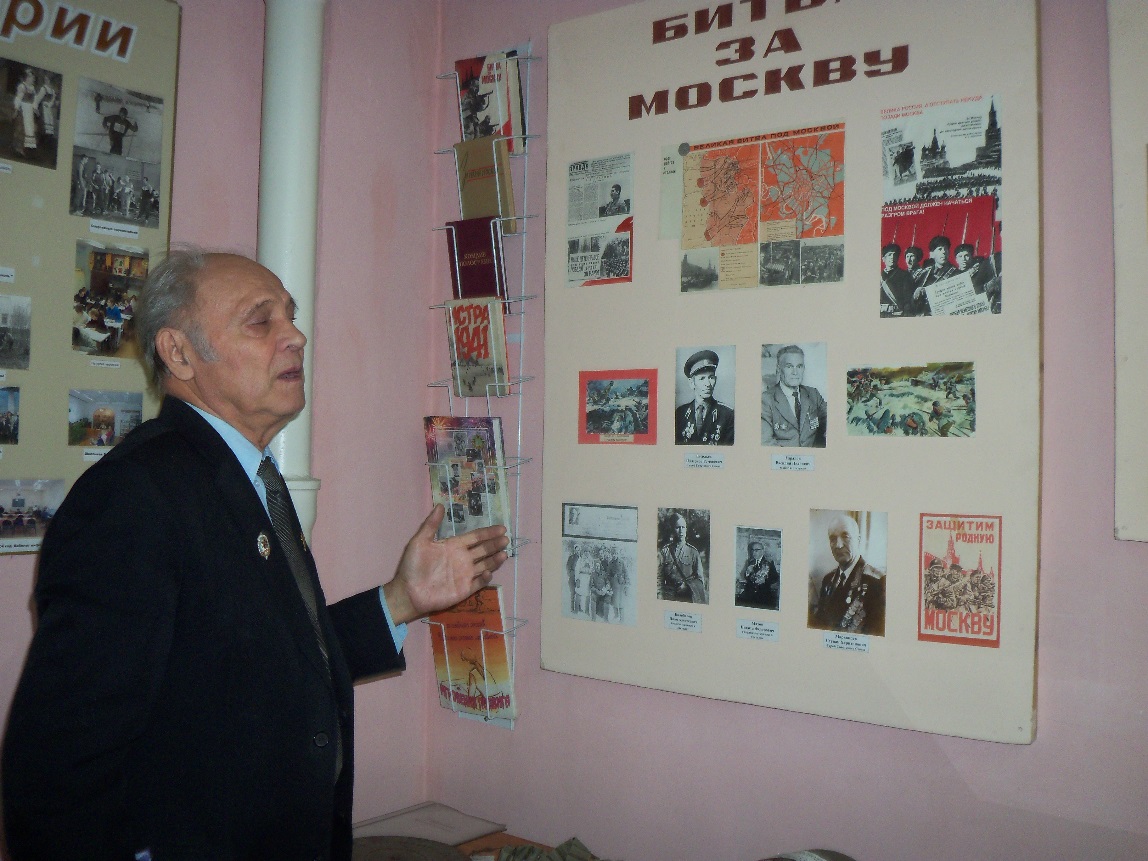 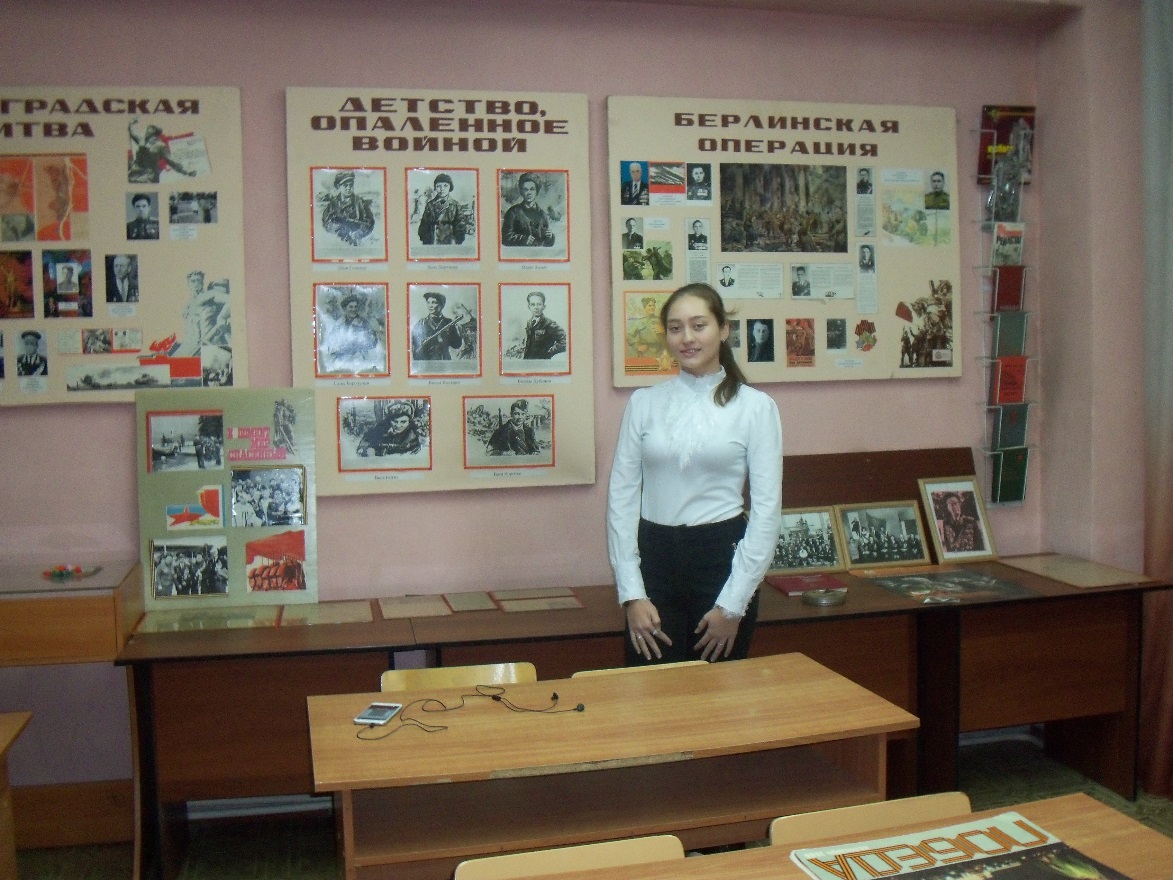 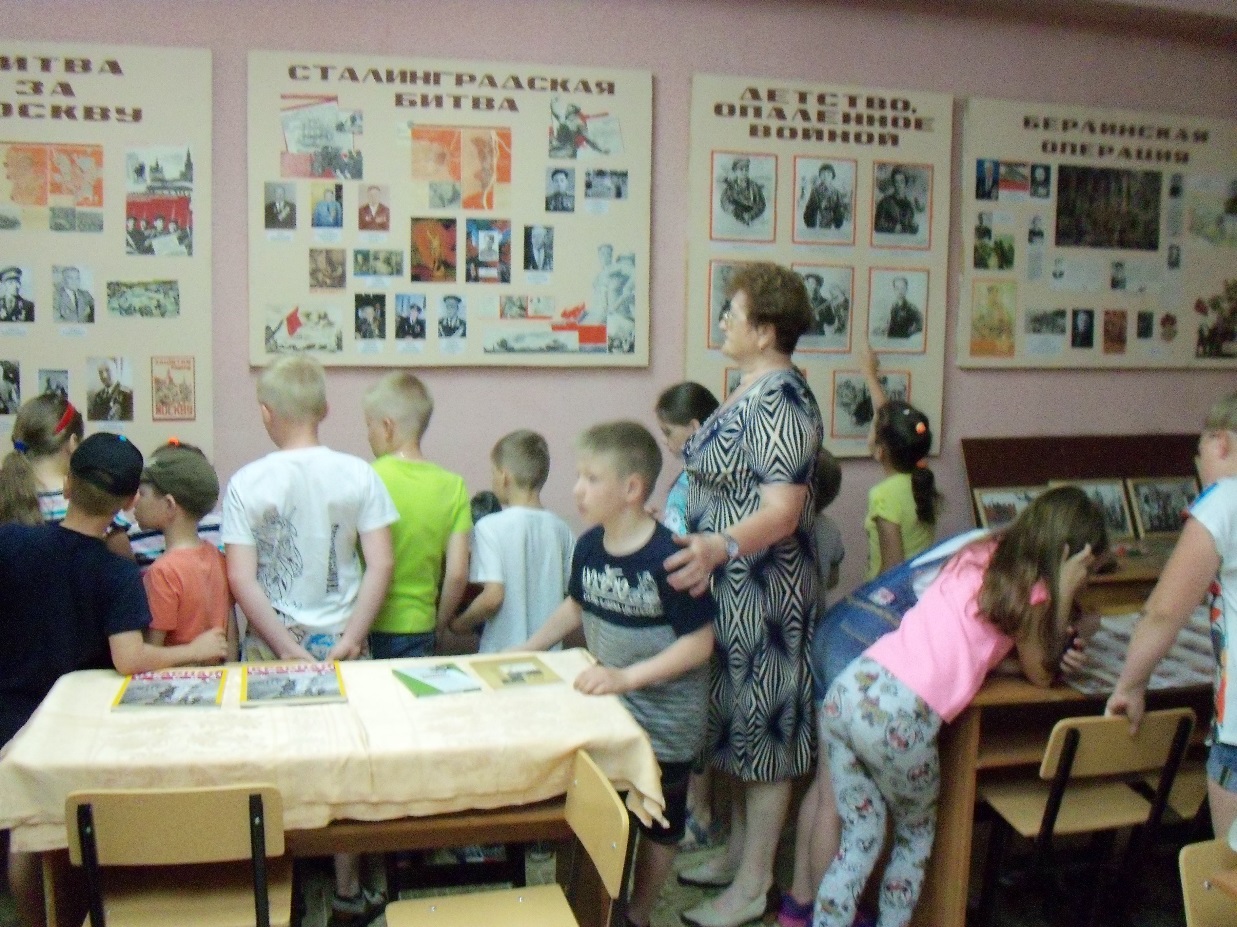 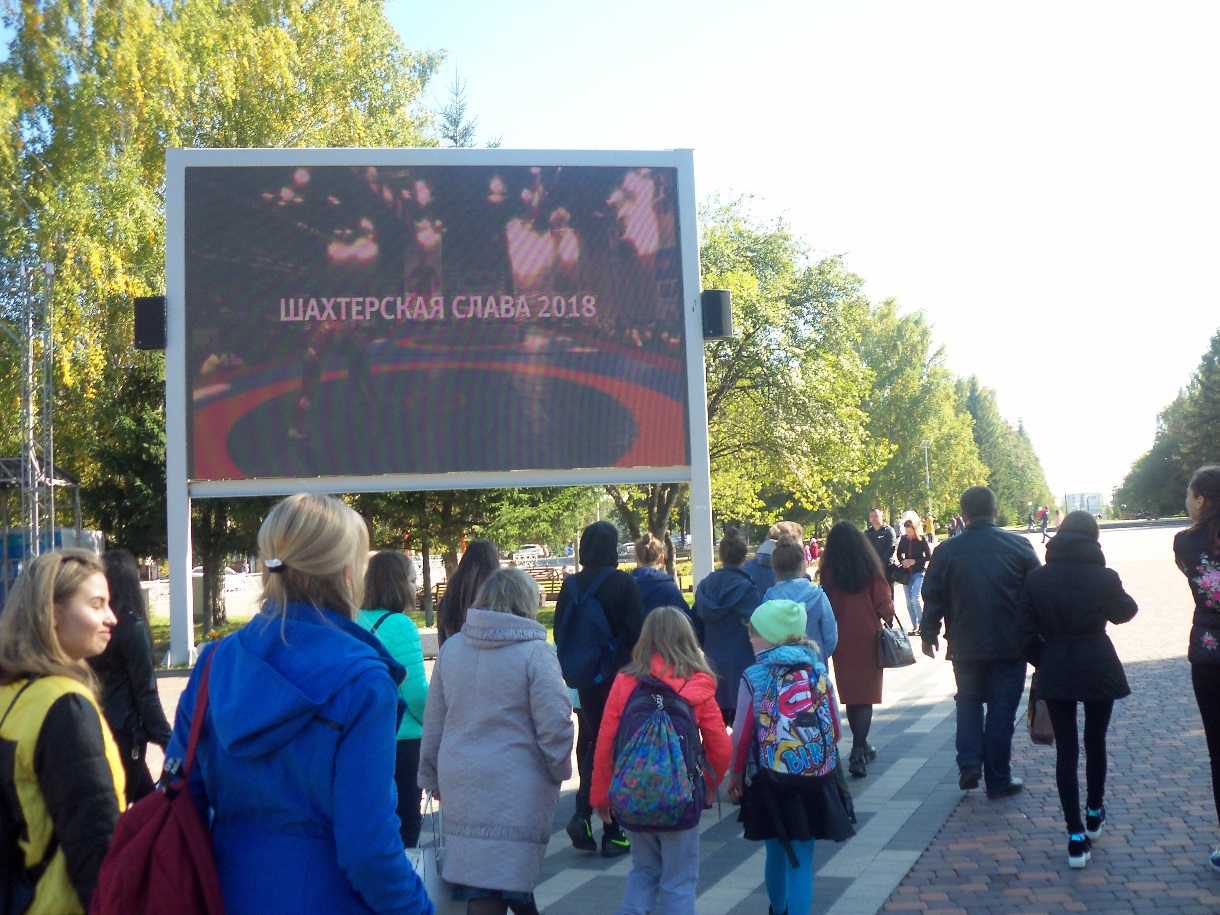 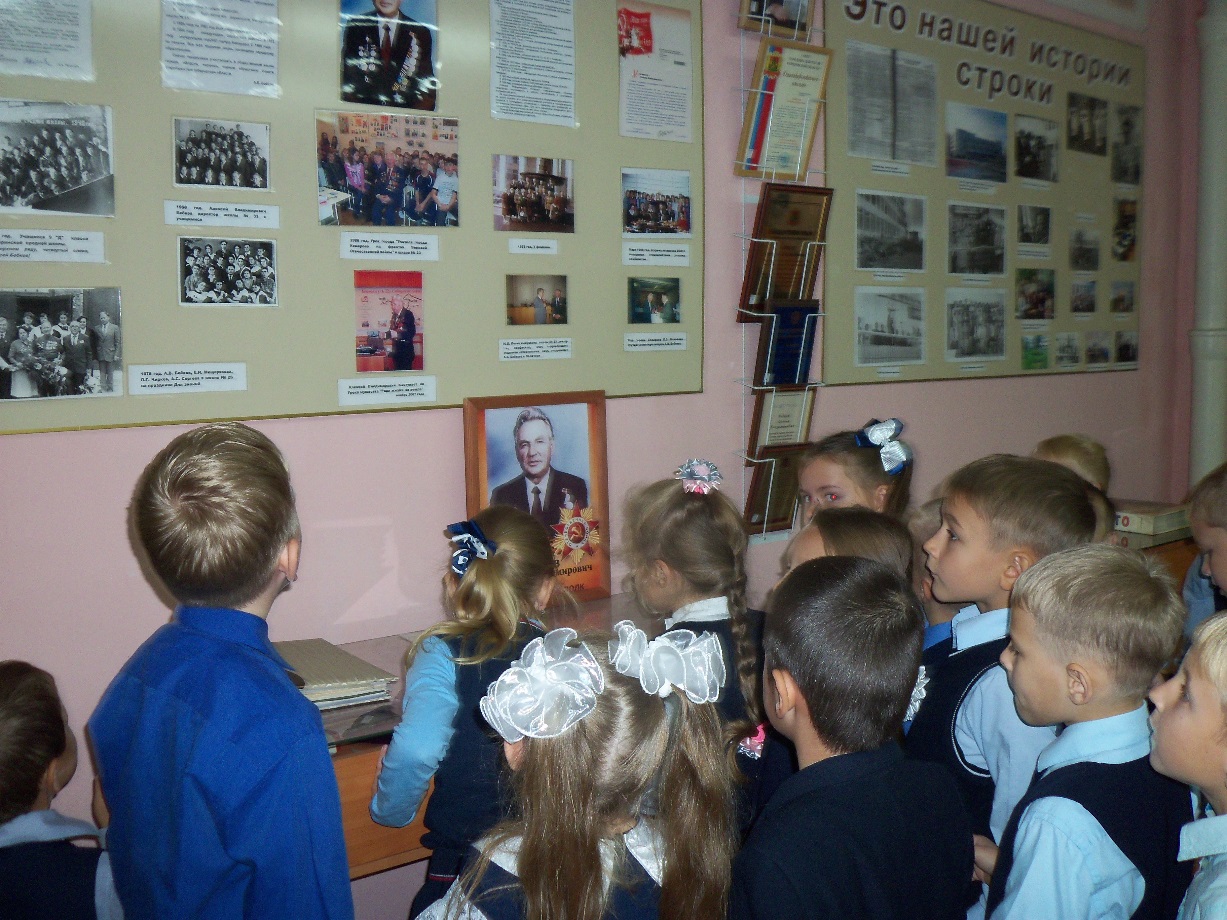 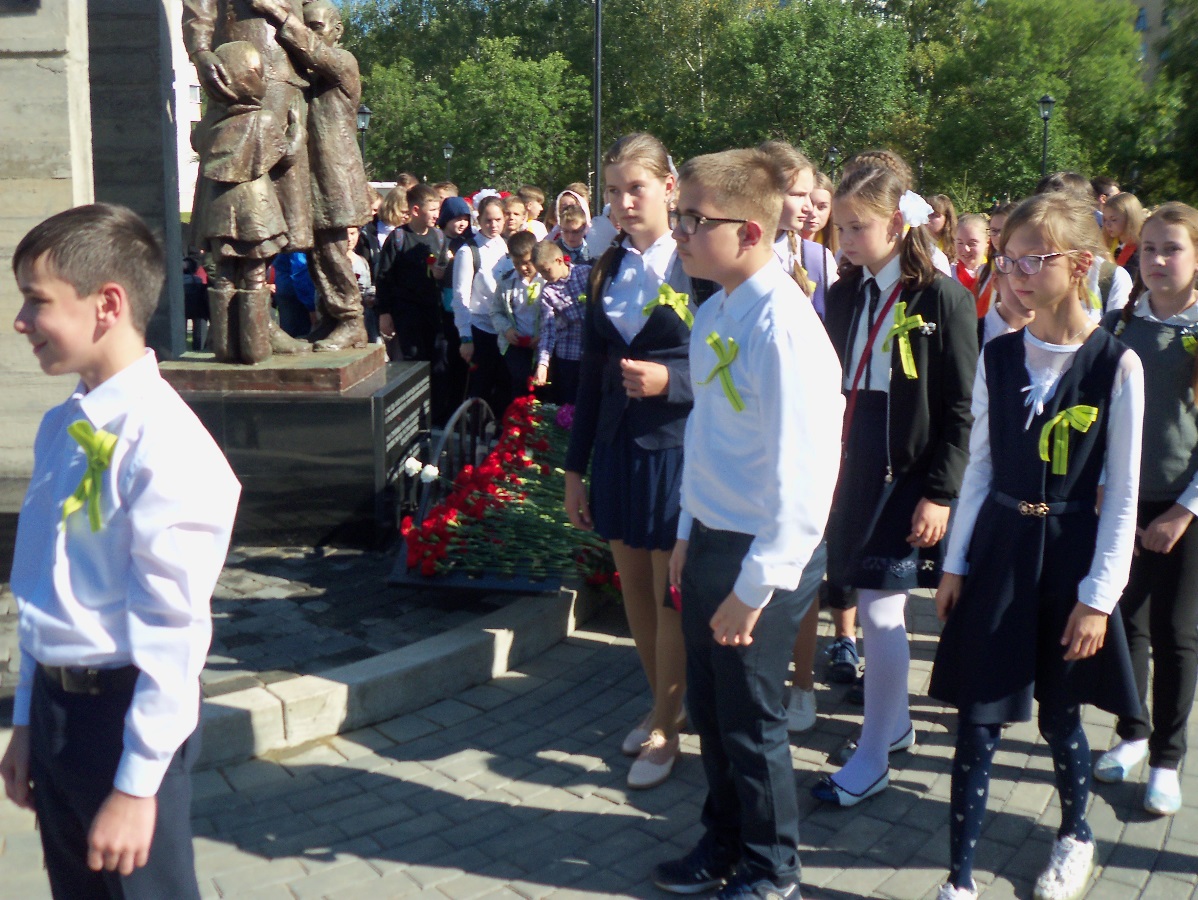 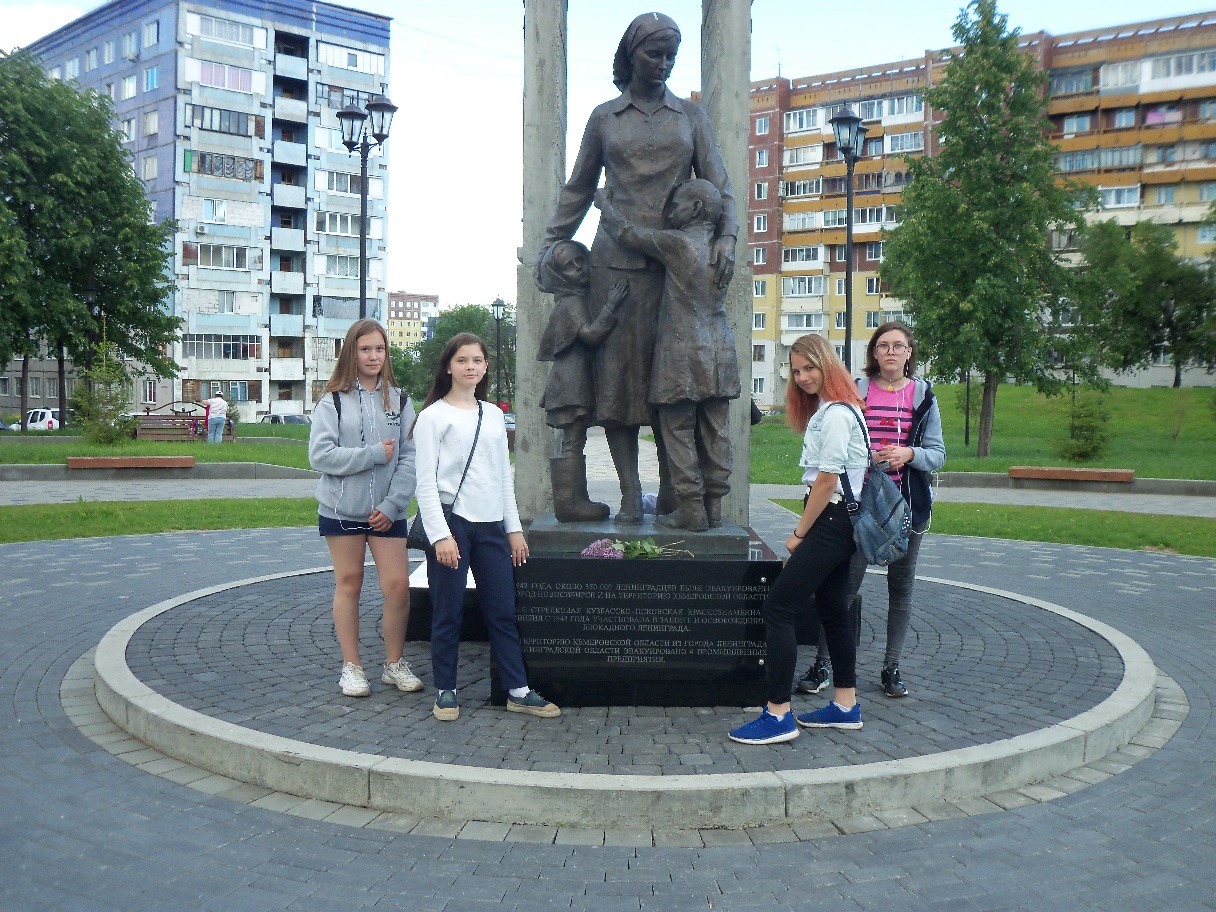 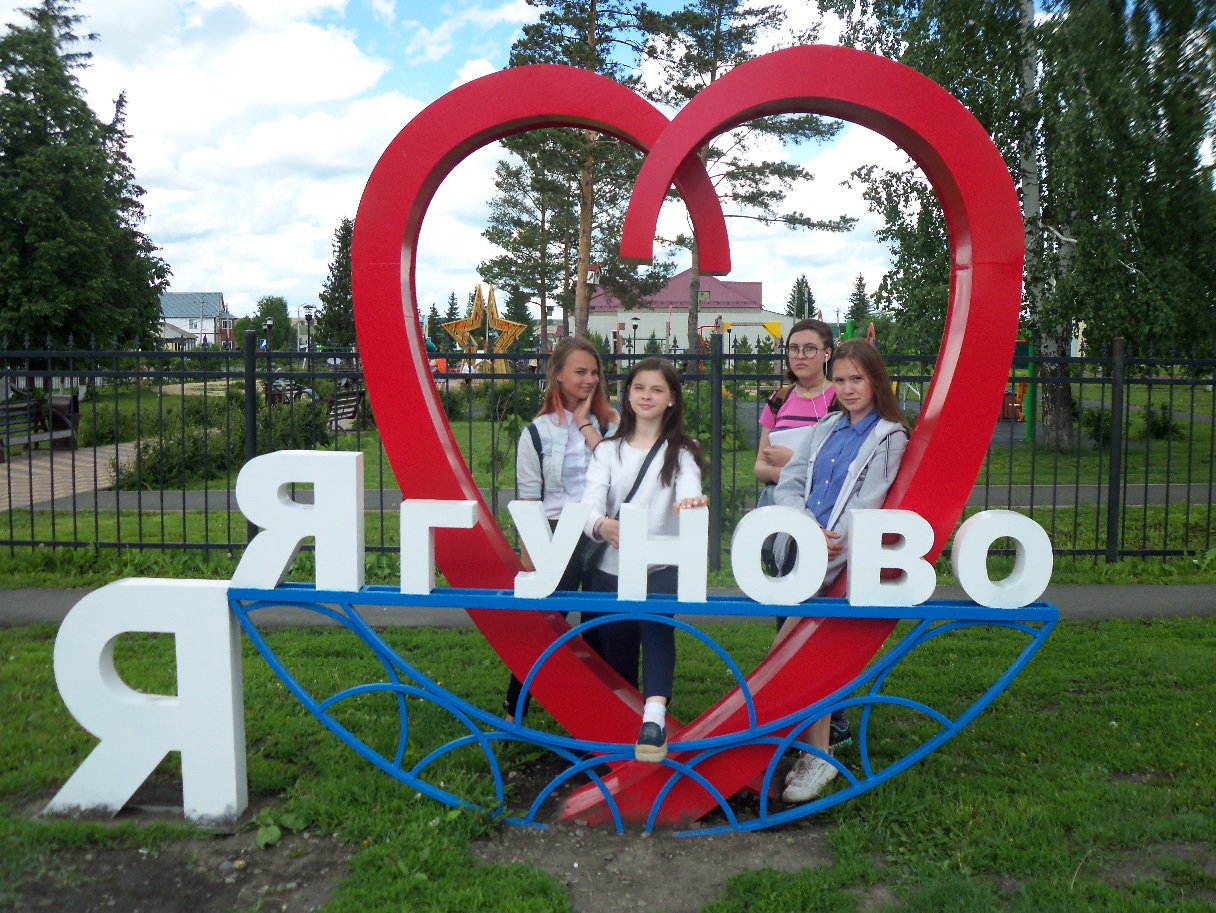 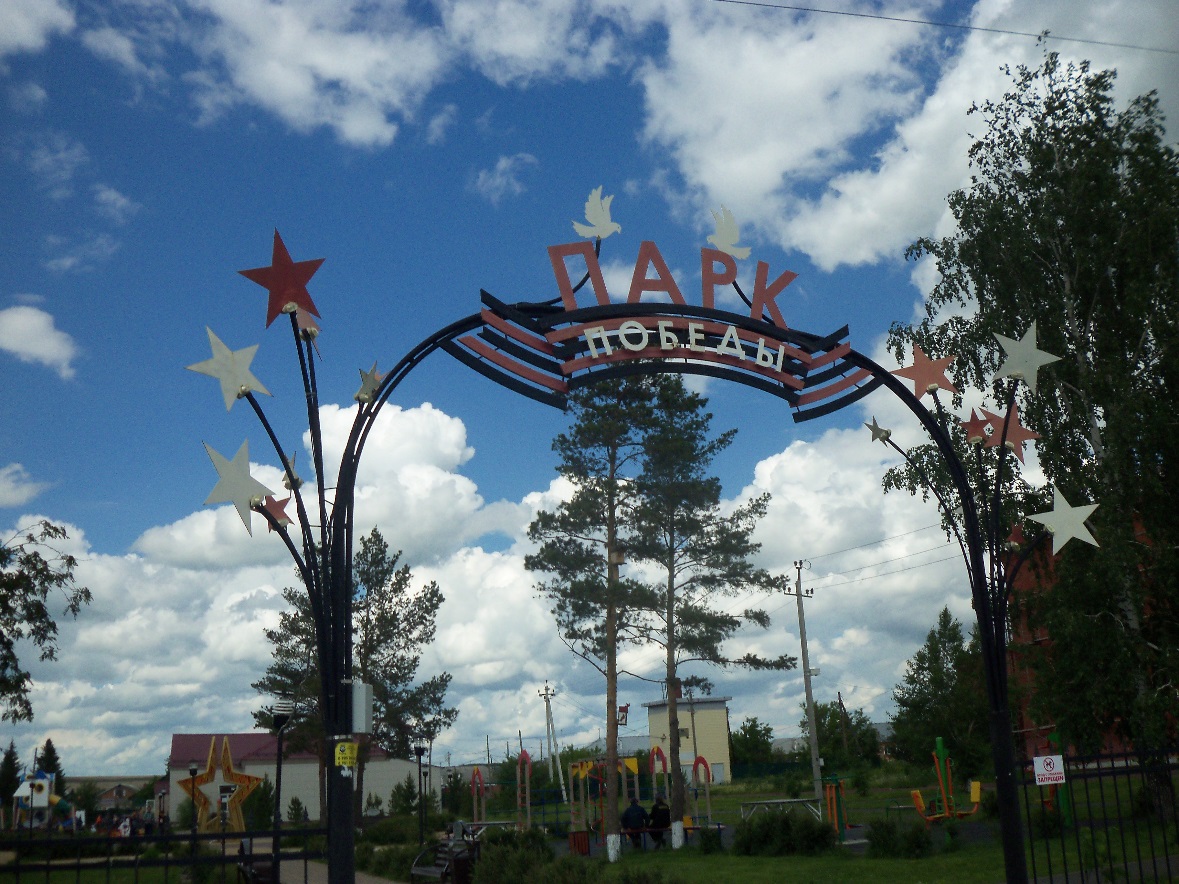 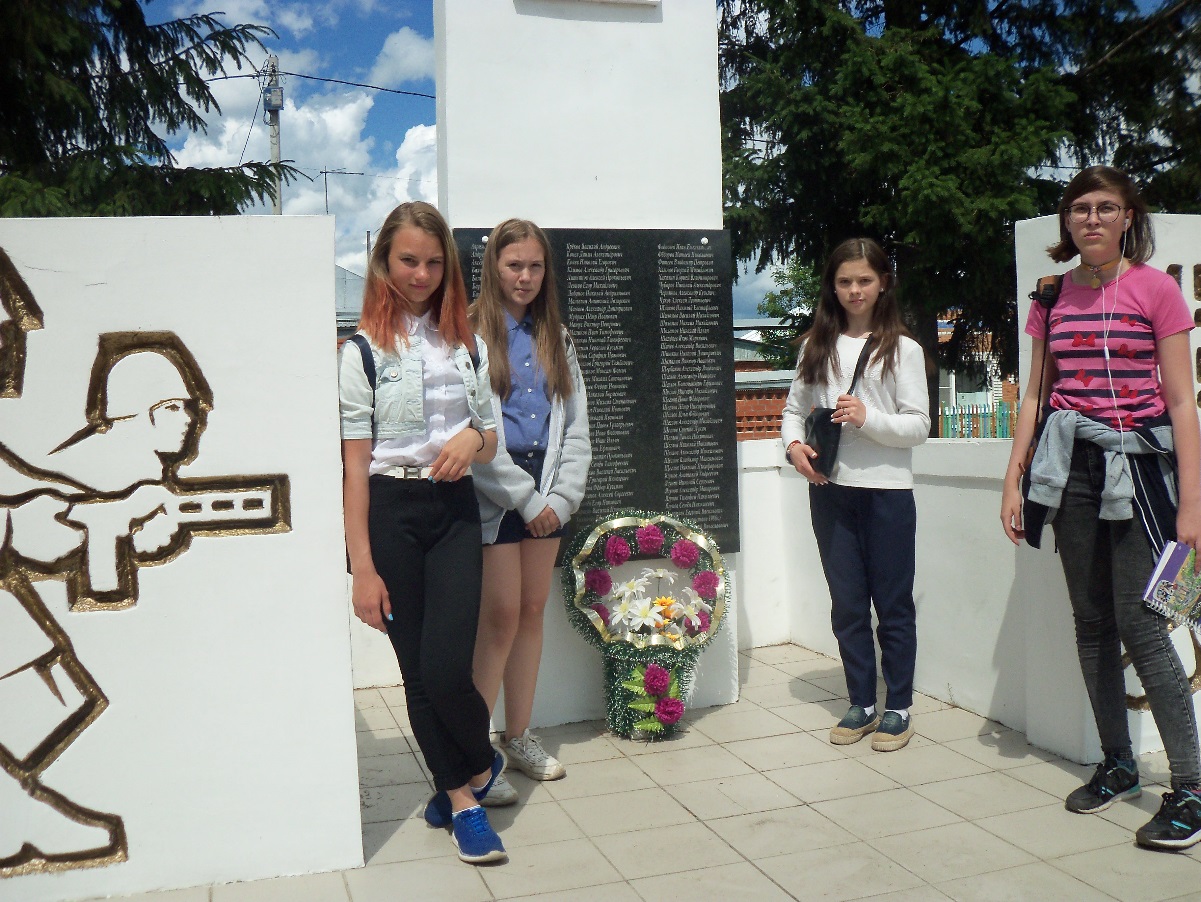 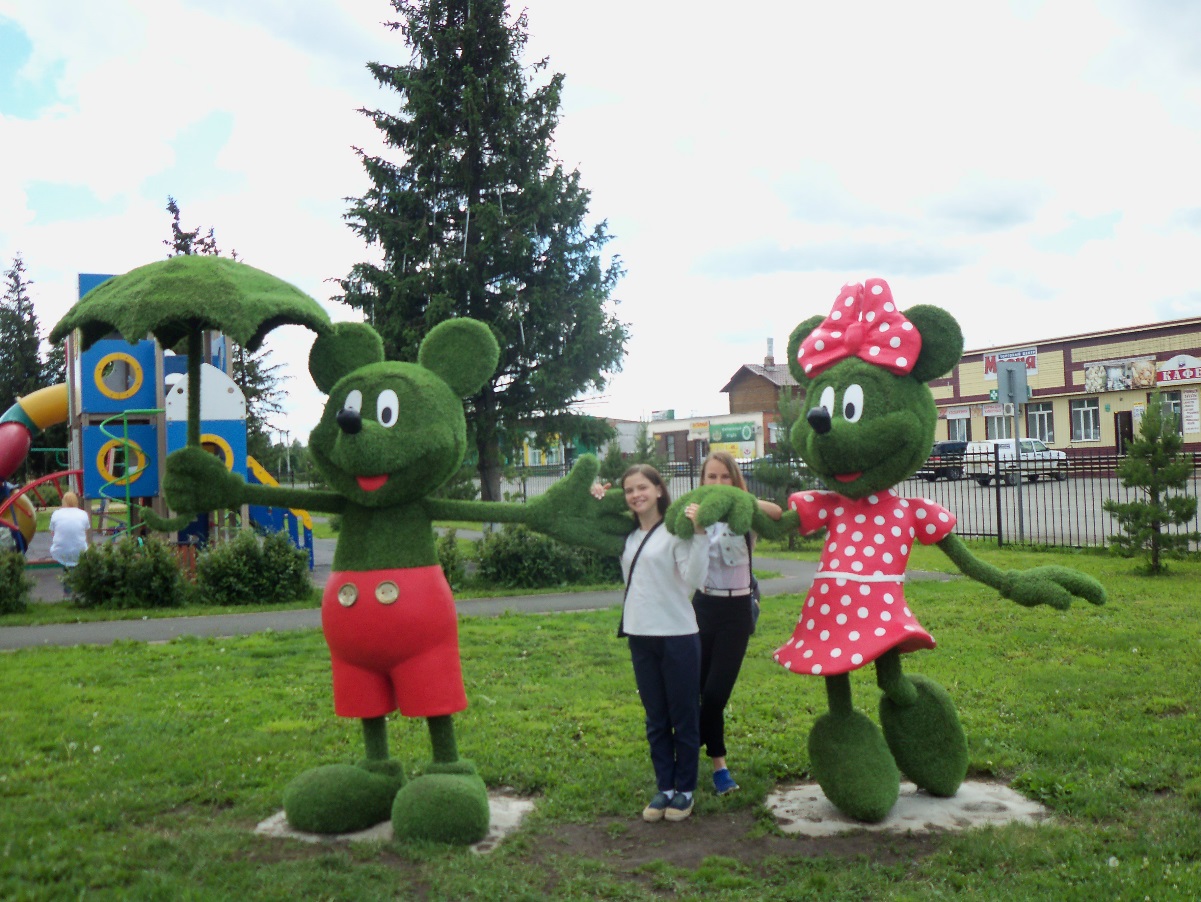 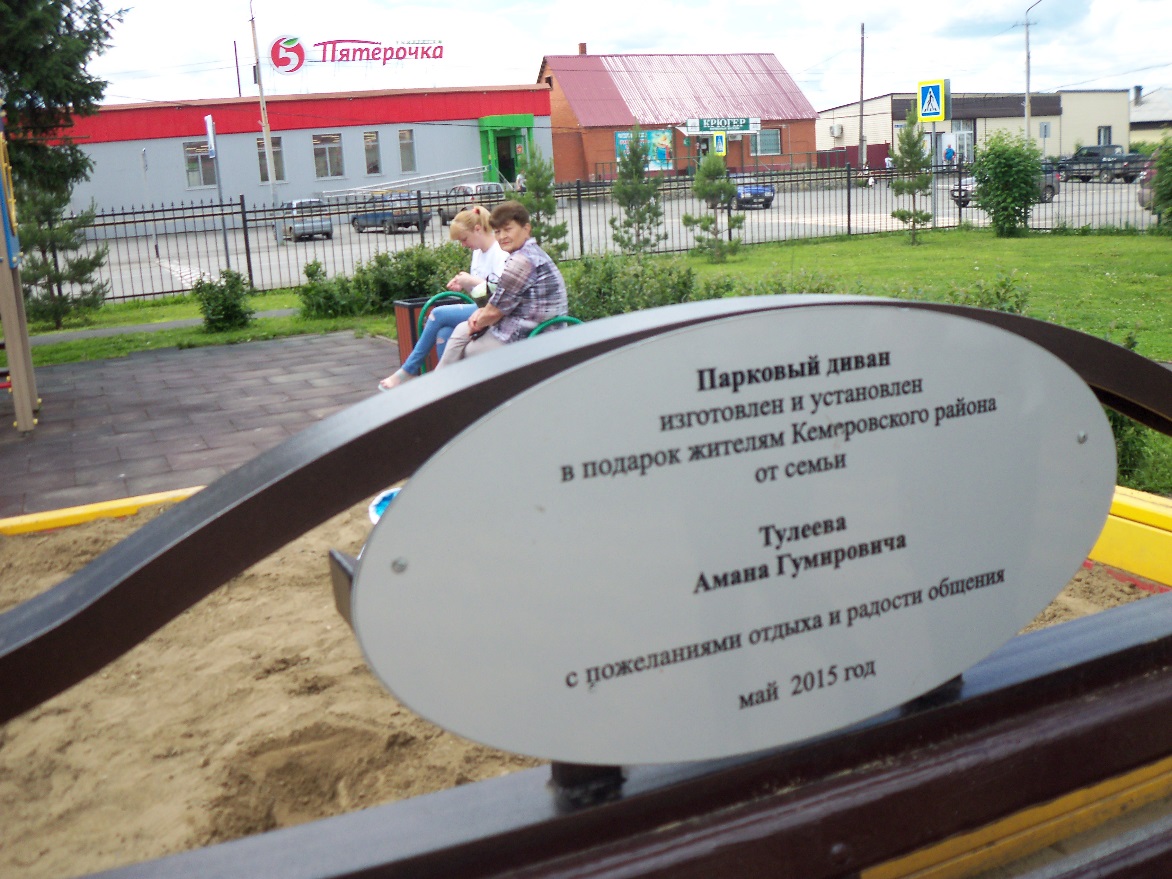 